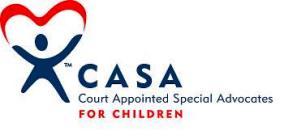 CASA of  Volunteer Advocate Application1. Personal InformationName: _________________________________________________________________________________________		Last			M.I.		First			Maiden/AKAAddress: _______________________________________________________________________________________				Street								Apt./Unit #_______________________________________________________________________________________________		City				State						ZipCounty : ______________________________  	SSN: _____-_____-_____   	Date of Birth: _____/_____/_____Email: ______________________________ Home Phone #: _______________ Cell Phone #: ________________2. Family/HouseholdMarital Status:   Single   Partnered   Married   Divorced   Widowed   SeparatedName of Partner/Spouse: ________________________________________	Children:  Yes   NoOther members of Household:		Name					Relationship_______________________________	_____________________________________________________________	______________________________In case of emergency, contact:Name: _______________________________________________Relationship:____________________________Address: ______________________________________________________________________________________Phone #: ___________________________________	Cell Phone #: ____________________________________3. Demographic InformationThis demographic information will be used for statistical information purposes only.  These questions will not be used to determine the suitability of a volunteer and will be kept confidential.Gender:    	 Male   FemaleRace/Ethnicity:  African-American   Asian/Pacific Islander   Caucasian (non-Latino)  Latino   Native American    Multi-Racial    UnknownPrimary Language:      English    Spanish   French   Signing (ASL)   Other: _____________________Secondary Language:   English    Spanish   French   Signing (ASL)   Other: _____________________Referred by:   Flier   et   Newspaper   Radio   Television   Friend        Volunteer Referral Agency           Other: _______________________________________________4. Employment/Volunteer Information:Current Employment Status:  Full-time  Part-time  Not Employed  Retired  Student  Self-EmployedName of Employer (or previous employer): __________________________________________________________Address: _______________________________________________________________________________________					Street							Apt./Unit #_______________________________________________________________________________________________		City					State					ZipWork Phone: __________________ Work Email: ____________________ May we call/email you at work? Y/NTitle: ___________________________________  Supervisor’s Name: _____________________________________Brief description of duties: ______________________________________________________________________________________________________________________________________________________________________________________________________________________________________________________________________Number of hours worked each week: ____________________	 days off: ____________________________How long have you been with your current employer? _________________________________________________Please List Current and Previous Volunteer ActivitiesPlease attach additional sheets if necessary.5. Educational InformationCircle Highest Completed:High School:  9  10  11  12	College:  1  2  3  4	5+	Graduate:  1  2  3  4  5+Areas of Study: _________________________________________________________________________________ Degree: __________________________________	Completion Date: _________________________________Are you currently attending school?  Y/N	If yes, where: ____________________________________________Areas of Study: _____________________________________________	# of hours attending/week: ____________Do you have any experience in any of the following?	____Health Care		____Education			____Advertising/Public Relations	____Mental Health		____Criminology		____Drug/Alcohol Abuse Programs	____Counseling		____Psychology		____Law/Law Enforcement	____Child Care		____Writing			____Child Development	____Child Welfare		____Social Work		____News Media	____Public Speaking		____Domestic Violence	____Newsletters/Arts/Graphics6. Background Information:Have you ever had any personal experiences involving: Child Welfare   Foster Care   Juvenile Court System   Other agencies offering children’s servicesPlease explain: ________________________________________________________________________________________________________________________________________________________________________________________________________________________________________________________________________________If you answer yes to any of the following four (4) questions, please attach additional sheets of paper explaining your answers.  A “yes” answer to any of these questions does not necessarily disqualify you from serving as a CASA volunteer.Have you ever been convicted of a crime in this state or any jurisdiction?		Y/NAre you currently undergoing prosecution for any crime?				Y/NAre you currently on probation or parole?						Y/NHave you or anyone in your family been a victim of abuse or domestic violence?	Y/NHave you ever applied with another organization that works with children?			Y/NWere you accepted?	Y/N		Name of organization and year: ___________________________________If not, why not: _________________________________________________________________________________Have you ever applied to this CASA program or another CASA program before?		Y/NWere you accepted?	Y/N		Location and year: ______________________________________________If not, why not: _________________________________________________________________________________Please list three references, not related to you, preferably for whom you have worked in either a paid or volunteer capacity.Name: ______________________________________	Phone #: _________________________________________Name: ______________________________________	Phone #: _________________________________________Name: ______________________________________	Phone #: _________________________________________Do you agree to:	1) Commit to at least 10 hours/month as a CASA advocate?		Y/N	2) Commit to at least 18 months of service as a CASA advocate?	Y/N	3) Participate in continuing education and training meetings ?		Y/N	4) Submit to a criminal history background check?			Y/N	5) Be a stable and consistent adult in a child’s life?			Y/N7. Statement of UnderstandingPlease initial:____ I understand that CASA of Laramie County requires that I complete a personal interview, a criminal history records screen, and a DFS Child Abuse/Neglect Central Registry screen as part of my application process.____ I understand that the information requested in this application will be used for determining my suitability of being a CASA volunteer, with the exception of demographic information, and that all information will be kept confidential.____ I understand that completion of my application process does not ensure acceptance into the CASA program.  I also understand that CASA of Laramie County reserves the right to disqualify any applicant they feel would not be a good match for the program.  I further understand that CASA of Laramie County reserves the right to terminate any volunteer’s service for any or no reason at all.____ Upon the submission of this application, I agree to comply with all rules, statutes, confidentiality laws, and CASA of Laramie County Advocate Policies and Procedures.____ I understand that any applicant found to have been convicted of or to have current charges pending for a felony or misdemeanor involving a sex offense, child abuse, or child neglect will not be accepted as a CASA volunteer.____ I understand that failure to submit to a criminal history records screen and/or a DFS Child Abuse/Neglect Central Registry screen will result in the rejection of my application.____ I hereby certify that all statements made on this application are true and correct to the best of my knowledge.  I understand that providing false information may result in the rejection of my application.Signature: ____________________________________________________ Date: __________________________CASA of Laramie County is an Equal Opportunity Employer and does not discriminate against employees, advocates, or Board members with regard to race, sex, age, religion, national origin, disability, sexual orientation, veteran status, or any other status that is protected by law.This part to be filled out by CASABackground Screen: Date_______________________	Central Registry Screen: Date ________________________Results: _____________________________________	Results: __________________________________________Volunteer Type:    Advocate	 Staff		 Other: _________________________________________Volunteer Status:  Application Accepted  	 In Training   Never Trained   Screening Completed		     Interview CompletedDate Accepted: ____________________ Interview Date: ________________ Date Sworn: ___________________Volunteer AgencyDatesBrief Description of DutiesPlease Return to:CASA of 1616 East 19th Street, Suite 4Phone: (307) 222-1902E-mail: surbanek@casalc.org orseichhorn@casa.org